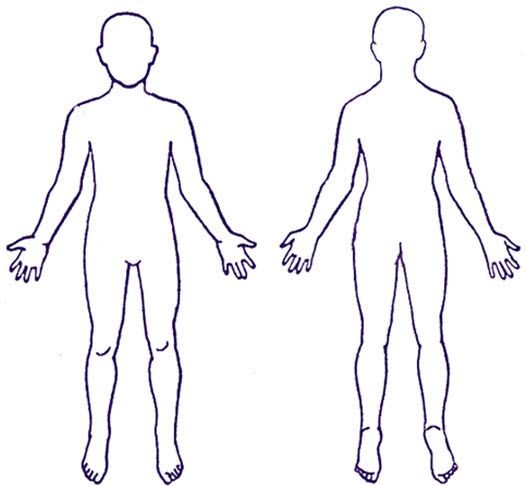 EnglishSlovakPatient Questionnaire for newly arrived migrants in the UK: Children and Young People Dotazník pre nových pacientov, ktorí migrujú do Spojeného kráľovstva – deti a mládež Everyone has a right to register with a GP. You do not need proof of address, immigration status, ID or an NHS number to register with a GP This questionnaire is to collect information about children’s health so that the health professionals at your GP practice can understand what support, treatment and specialist services they may need in accordance with the confidentiality and data sharing policies of the National Health Service. Competent young people aged under 18 may complete the adult version for themselves. Your GP will not disclose any information you provide for purposes other than your direct care unless: you have consented (e.g. to support medical research); or they are required to do so by law (e.g. to protect other people from serious harm); or because there is an overriding public interest (e.g. you are suffering from a communicable disease). Further information about how your GP will use your information is available from your GP practice.Return your answers to your GP practice. Každý má právo na lekársku starostlivosť. Ak sa chcete zaregistrovať u lekára, nemusíte zadávať adresu, štatút migranta číslo OP alebo číslo NHS (National Health Service – Štátna zdravotná služba) Dotazník zhromažďuje informácie o zdravotnom stave dieťaťa, aby zdravotnícki pracovníci v ambulancii mohli posúdiť, akú liečbu a odborné služby môžete potrebovať v súlade so zásadami dôvernosti a ochrany osobných údajov Štátnej zdravotnej služby. Spôsobilí ľudia mladší ako 18 rokov môžu vyplniť verziu dotazníka pre dospelých. Váš všeobecný lekár nesprístupní žiadne informácie, ktoré mu poskytnete, na iné účely ako na priamu starostlivosť o vás, pokiaľ: ste s tým nesúhlasili (napr. na účely lekárskeho výskumu) alebo to od neho vyžaduje zákon (napr. na ochranu iných osôb pred vážnou ujmou), alebo preto, že existuje nadradený verejný záujem (napr. môžete prenášať ochorenie). Bližšie informácie o tom, ako váš všeobecný lekár použije osobné údaje, získate v ambulancii.Odpovede odovzdajte v ambulancii všeobecného lekára. Person completingOsoba, ktorá vypĺňa dotazníkWho is completing this form: Child’s Parent  Child’s legal guardian/carerDotazník vypĺňa: Rodič dieťaťa  Opatrovateľ/právny zástupca dieťaťaSection one: Personal detailsPrvá časť: Osobné údajeChild’s full name:Meno a priezvisko dieťaťa:Child’s date of birth: 
Date______ Month _______  Year ______Dátum narodenia dieťaťa: 
Deň ______ Mesiac _______ Rok ______Child’s address: Adresa dieťaťa: Mother’s name:Meno matky:Father’s name:Meno otca:Contact telephone number(s):   Telefónne číslo(-a):  Email address:E-mailová adresa:Please tick all the answer boxes that apply to your child.Označte všetky odpovede týkajúce sa vášho dieťaťa.Which of the following best describes your child: Male           	Female   	OtherPrefer not to say	1.1Ktorá z nasledujúcich možností najpresnejšie vystihuje vaše dieťa: Muž      	Žena  	InéNechcem uviesť	1.2 Religion:   	Buddhist Christian  	Hindu  		Jewish  	Muslim  	Sikh 		Other religionNo religion1.2 Vierovyznanie:  	Budhizmus Kresťanstvo 	Hinduizmus 		Judaizmus 	Islam 	Sikh 		Iné vierovyznanieBez vierovyznania1.3 Main spoken language: 1.3 Primárny jazyk: Second spoken language:1.4Sekundárny jazyk:Does your child need an interpreter?   Yes   No  1.5Potrebuje vaše dieťa tlmočníka?  Áno  Nie Does your child need sign language support?NoYes1.6Potrebuje vaše dieťa pomoc v posunkovej reči?NieÁnoWho lives in the same household as your child now in the UK?MotherFatherBrother(s)How many?    ___________What age(s)? ___________Sister(s)		How many? __________What age(s)?__________Other	How many? _________1.7Kto žije s vaším dieťaťom v spoločnej domácnosti v Spojenom kráľovstve?MatkaOtecBrat(-ia)Koľko? ___________V akom veku? ___________Sestra (-y)		Koľko? __________V akom veku? ___________Iná osoba	Koľko? __________Does your child attend nursery or school?NoMy child is under 2 years of age We have applied for a place but have not yet been allocated a nursery/schoolI would like information on where I can get support to apply for a nursery or school placeYes – please give name of nursery or school
______________________________1.8Navštevuje vaše dieťa materskú škôlku alebo školu?NieMoje dieťa je mladšie ako 2 roky Podali sme žiadosť o miesto, ale ešte nám nepridelili škôlku/školuChcel(a) by som získať informácie o tom, kde získam pomoc s podávaním žiadosti o miesto v škôlke alebo školeÁno – napíšte názov škôlky alebo školy
______________________________Section two: Health questionsDruhá časť: ZdravieDo you have any concerns about your child?NoYes2.1Máte nejaké obavy týkajúce sa zdravia vášho dieťaťa?NieÁnoIs your child currently unwell or ill?No Yes2.2Cíti sa vaše dieťa momentálne zle?Nie ÁnoDoes your child need an urgent help for a health problem?No Yes2.3Potrebuje vaše dieťa urgentnú zdravotnú pomoc?Nie ÁnoDoes your child currently have any of the following symptoms? Please tick all that applyWeight lossCoughCoughing up bloodNight sweatsExtreme tirednessBreathing problemsFeversDiarrhoeaConstipationSkin complaints or rashesBlood in their urineBlood in their stoolHeadachePainLow moodAnxietyDistressing flashbacks or nightmaresDifficulty sleepingFeeling that they want to harm themselves or give up on lifeOther2.4Prejavujú sa momentálne u vášho dieťaťa nasledujúce príznaky? Označte všetky relevantné možnostiÚbytok tel. hmotnostiKašeľVykašliavanie krviPotenie sa v nociExtrémna únavaProblémy s dýchanímHorúčkyHnačkaZápchaKožné ochorenia a vyrážkyKrv v močiKrv v stoliciBolesť hlavyBolesťZlá náladaÚzkosťNepríjemné spomienky alebo nočné moryProblémy so spánkomPocit, že si chce ublížiť alebo sa pripraviť o životInéPlease mark on the body image the area(s) where they are experiencing their current health problem(s) 2.5Na obrázku vyznačte, v ktorých oblastiach tela sa vyskytujú zdravotné problémy vášho dieťaťa Was your child born prematurely (delivered early – before 37 weeks/8.5 months of pregnancy)?NoYes2.6Narodilo sa vaše dieťa predčasne (predčasné narodenie – pred 37. týždňom tehotenstva/skôr ako po 8,5 mesiaci)?NieÁnoDid your child have any health problems soon after delivery e.g. breathing problems, infection, brain injury?NoYes2.7Malo vaše dieťa krátko po pôrode zdravotné problémy napr. dýchacie problémy, infekciu, poranenie mozgu?NieÁnoNew babies only (up to 3 months old): Has your child had a 6-8 week post delivery health check by a GP (doctor)? NoYes2.8Iba pre novorodencov (do 3 mesiacov): Absolvovalo vaše dieťa zdravotnú prehliadku u všeobecného lekára 6 – 8 týždňov po pôrode? NieÁnoDoes your child have any known health problems?NoYes2.9Má vaše dieťa zdravotné problémy, o ktorých viete?NieÁnoDoes your child have any of the following? Please tick all that applyAsthmaBlood disorder	Sickle cell anaemia	ThalassaemiaCancerDental problemsDiabetesEpilepsy Eye problemsEars, nose or throatHeart problemsHepatitis BHepatitis CHIV Kidney problemsLiver problemsMental health problems  Low mood/depressionAnxietyPost-traumatic stress disorder (PTSD)Previously self-harmedAttempted suicideOther Skin diseaseThyroid disease Tuberculosis (TB)Other2.10Trpí vaše dieťa niektorým z nasledujúcich ochorení? Označte všetky relevantné možnostiAstmaOchorenia krvi	Porucha červených krviniek	TalasémiaRakovinaOchorenia zubovCukrovkaEpilepsia Ochorenia očíOchorenia týkajúce sa uší, nosa alebo hrdlaSrdcové ochoreniaŽltačka typu BŽltačka typu CHIV Ochorenia obličiekOchorenia pečeneDuševné choroby Zlá nálada/depresiaÚzkosťPosttraumatická stresová porucha (PTSD)Predchádzajúce sebapoškodzovaniePokus o samovražduIné Kožná chorobaOchorenie štítnej žľazy Tuberkulóza (TBC)InéHas your child ever had any operations / surgery?NoYes2.11Podstúpilo vaše dieťa operáciu/chirurgický zákrok?NieÁnoDoes your child have any physical injuries due to war, conflict or torture?NoYes2.12Má vaše dieťa fyzické poranenia z vojny, konfliktu alebo týrania?NieÁnoDoes your child have any mental health problems? These could be from war, conflict, torture or being forced to flee your country?NoYes2.13Trpí vaše dieťa duševnými chorobami? Môžu byť tieto problémy spôsobené vojnou, konfliktom, týraním alebo skutočnosťou, že ste museli odísť zo svojej krajiny?NieÁnoDoes your child have any physical disabilities or mobility difficulties?NoYes2.14Má vaše dieťa telesné postihnutie alebo problémy s pohybom?NieÁnoDoes your child have any sensory impairments? Please tick all that applyNoBlindnessPartial sight lossFull hearing loss     Partial hearing lossSmell and/or taste problems2.15Má vaše dieťa zmyslové poruchy? Označte všetky relevantné možnostiNieSlepotaČiastočná strata zrakuÚplná strata sluchu   Čiastočná strata sluchuStrata čuchu/sluchuDo you think your child has any learning difficulties or behaviour problems?NoYes2.16Myslíte si, že má vaše dieťa problémy s učením alebo so správaním?NieÁnoDo you have any concerns about your child’s growth e.g. their weight/height?NoYes2.17Máte obavy súvisiace s rastom vášho dieťaťa, napr. váhou/výškou?NieÁnoBabies only: Is you child experiencing any feeding problems e.g. vomiting, reflux, refusing milk?NoYes2.18Iba pre bábätká: Máte s dieťaťom problémy pri kŕmení, prejavuje sa napr. zvracanie, reflux, odmietanie mlieka?NieÁnoHas a member of your child’s immediate family (father, mother, siblings, and grandparents) had or suffered from any of the following? AsthmaCancerDepression/Mental health illnessDiabetesHeart attackHepatitis BHigh blood pressureHIVLearning difficultiesStrokeTuberculosis (TB)Other 2.19Trpel alebo trpí niekto z najbližších príbuzných dieťaťa (otec, matka, súrodenci a starí rodičia) niektorou z nasledujúcich chorôb? AstmaRakovinaDepresia/duševné chorobyCukrovkaInfarktŽltačka typu BVysoký krvný tlakHIVProblémy s učenímMŕtvicaTuberkulóza (TBC)Iné Is your child on any prescribed medicines?No  Yes –please list your child’s prescribed medicines and doses in the box belowPlease bring any prescriptions or medicines to your child’s appointment 2.20Užíva vaše dieťa lieky na predpis?Nie Áno – uveďte lieky predpísané vášmu dieťaťu a ich dávky v poli nižšieNa stretnutie prineste všetky predpisy alebo lieky dieťaťa Are you worried about running out of any these medicines in the next few weeks? No  Yes   2.21Obávate sa, že vám v najbližších týždňoch dôjde niektorý z uvedených liekov? Nie Áno  Does your child take any medicines that have not been prescribed by a health professional e.g medicines you have bought at a pharmacy/shop/on the internet or had delivered from overseas?No  Yes –please list medicines and doses in the box belowPlease bring any medicines to your child’s appointment 2.22Užíva vaše dieťa nejaké lieky, ktoré mu nepredpísal zdravotnícky pracovník, napr. lieky, ktoré ste si kúpili v lekárni/obchode/na internete alebo zo zahraničia?Nie Áno – uveďte lieky a ich dávky v nasledujúcom poliNa stretnutie prineste všetky lieky dieťaťa Does your child have allergy to any medicines? No   Yes 2.23Má vaše dieťa alergiu na nejaké lieky? Nie  Áno Does your child have allergy to anything else? (e.g. food, insect stings, latex gloves)?NoYes2.24Má vaše dieťa alergiu na niečo iné (napr. jedlo, poštípanie hmyzom, latexové rukavice)?NieÁnoSection three: VaccinationsTretia časť: OčkovanieHas your child had all the childhood vaccinations offered in their country of origin for their age?If you have a record of your vaccination history, please bring this to your appointment.NoYesI don’t know3.1Absolvovalo vaše dieťa všetky očkovania, ktoré ponúka vaša krajina pôvodu v rámci veku dieťaťa?Ak máte záznamy o svojom očkovaní, prineste ich na nasledujúce stretnutie.NieÁnoNeviemHas your child been vaccinated against Tuberculosis (TB)?NoYesI don’t know3.2Očkovalo sa vaše dieťa proti tuberkulóze (TBC)?NieÁnoNeviemHas your child been vaccinated against COVID-19?NoYes		1 dose2 doses3 dosesMore than 3 dosesI don’t know3.3Očkovalo sa vaše dieťa proti ochoreniu COVID-19?NieÁno		1 dávka2 dávky3 dávkyViac ako 3 dávkyNeviemIf there is something relating to your child’s health that you do not feel comfortable sharing in this form and you would like to discuss it with a doctor, please call your GP and book an appointmentAk si nie ste istí niektorými záležitosťami týkajúcimi sa vášho dieťaťa a chceli by ste sa poradiť so svojím lekárom, zavolajte mu a dohodnite si stretnutie.